“第十九届中国国际石油石化技术装备展览会” 指定酒店预订接待携程旅行网—会议展览部欢迎你参加2019年“第十九届中国国际石油石化技术装备展览会”，我们在2019年3月27日-3.29日展会期间将为各界代表提供酒店接待全面服务，贵公司可根据自己的需求进行预订。展览会务组委会指定携程旅行网—会展部负责此次大会期间的住宿预订接待工作以下是携程旅行网-会场部 为展会期间为您提供的展商优惠酒店预订信息（更多酒店预订信息可在线查看）房间预订均支持在线预订，在线支付，付款成功后您将收到携程网为您发送的预订成功短信新国展周边合作酒店,以下房间均有免费班车备注：以上价格包含服务费和早餐。房间预订均为在线预订付款，微信扫二维码直接进入预订系统或进入订房网址发票会在离店2个工作日自动寄出，如需 增值税专用发票 在“更多需求”中备注专票信息携程开具发票：可选电子发票、纸质普票、纸质专票（特殊需求联系负责人钟经理或廖经理）预定付款后可以在根据酒店房间的库存修改订单，但无法取消订单酒店预订提示：1、微信扫二维码或进入网址链接——进入预订界面——选择预订的酒店和房间数量——填写发票信息提交订单——在线付费——注意接受预订成功短信——当天在前台报入住人名即可2、由于展会期间酒店房间非常紧张，建议提前预订3 手机端优惠酒店预订通道：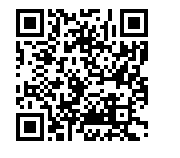 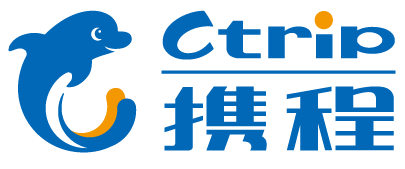 网页端优惠酒店预订通道：https://m.ctrip.com/webapp/meeting/b2croom/dsjjz6707/index 4.如需人工支持或咨询服务请联系我们联系人：钟经理13910132516、廖经理15011113288地址：北京市朝阳区酒仙桥北路甲10号院304号楼-携程网大楼工作时间座机：010-64181616-23093/23458     Email: htzhong@Ctrip.com星级酒店名称房型展商价格早餐班车地址距离四星凯盛兴丰国际酒店　高级间550双早有顺义区  天竺镇天柱东路2号 ，近天纬四街2KM四星北京万斯酒店　标间650双早有顺义区 天竺镇天北路府前一街30号2KM四星空港蓝湾国际酒店豪华间450双早有北京 顺义区 天竺镇天柱东路22号2KM四星宏瑞御景国际酒店高级间450双早有顺义区 安平路3号 ，后沙峪枯柳树环岛西北侧8KM三星奥丁酒店标间400　双早有　北京 顺义区  裕民大街32号丽屋商业中心 ，近裕安路6KM　三星昆季酒店　标间　350双早　有　北京 顺义区 天竺镇天柱东路2号　2KM